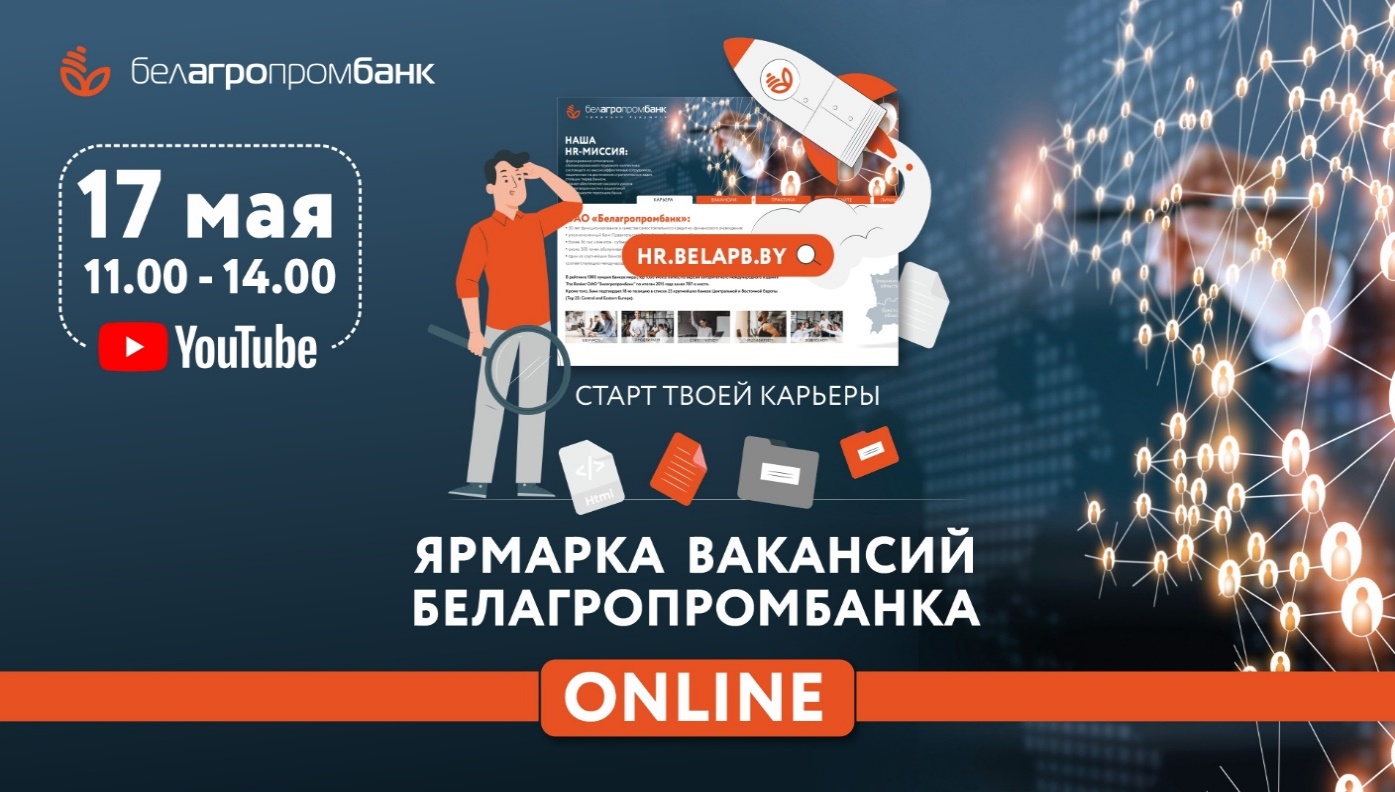 Онлайн-ярмарка вакансий БелагропромбанкаДата проведения: 17 мая (среда) 2023 г. Время проведения: 11.00 – 14.00Онлайн на YouTube-канале Белагропромбанкаhttps://www.youtube.com/watch?v=P2gzNEwgDwY17 мая в день рождения интернета Белагропромбанк в прямом эфире!Вас интересуют вакансии банка? Вы хотите получить онлайн-консультацию от рекрутера? Вам интересно, в каком направлении развивается бизнес банка и какие перспективы роста у его работников? В таком случае онлайн-ярмарка вакансий для вас!В онлайн-студии на YouTube-канале Белагропромбанка диалог с топ-менеджерами банка, обзор вакансий, подробно о HR-сайте банка. Параллельно в комментариях, специальном чате и по телефону можно будет задать интересующие вас вопросы и получить развернутый ответ.17 мая Белагропромбанк на связи!Приглашаем сначала стать активными онлайн-участниками ярмарки вакансий, а позже – членом команды одного из ведущих банков страны!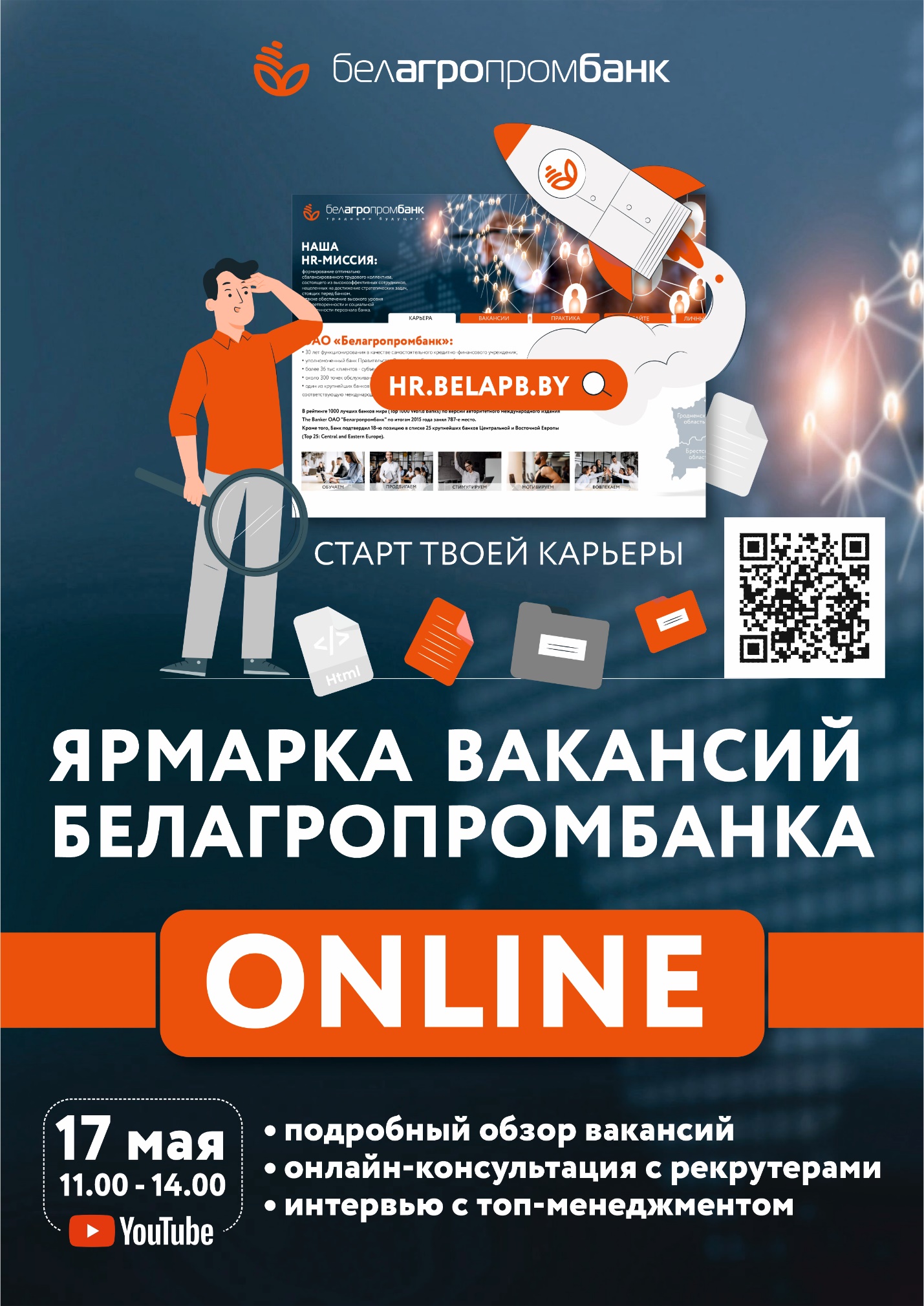 